VEŘEJNÁ OBECNÁ INFORMAČNÍ POVINNOST  
POSKYTOVATELE SLUŽEB VŮČI ZÁKAZNÍKOVI  1. Kdo zpracovává Vaše osobní údaje?   Správcem osobních údajů, tedy osobou, která určuje účely a prostředky a rozhoduje  
o zpracování Vašich osobních údajů, je společnost:   Petr Kuba s.r.o. IČO: 26830329 se sídlem Okružní 186/15, Mohelnice 789 85, zapsaná v obchodním rejstříku vedeném  
u Krajského soudu v Ostravě, oddíl C, vložka 40025 telefon: +420 739 016 999email: personalni@agentura-kuba.cz Úsek: Morava Camp Petra Bezruče 13, 789 85 Mohelnice telefon: +420 775 111 721email: info@moravacamp.cz 2. Jak a proč jsou Vaše osobní údaje zpracovávány?   Při zpracovávání osobních údajů se řídíme příslušnými právními předpisy, zejména obecným nařízením o ochraně osobních údajů – Nařízení (EU) 2016/679 („GDPR“).  Zpracovávání Vašich osobních údajů za výše uvedeným účelem probíhá proto, abychom zajistili všechna naše i Vaše práva a povinnosti. Osobní údaje jsou zpracovány v rozsahu,  
v jakém je příslušný subjekt údajů správci poskytl, a to v souvislosti s uzavřením smluvního či jiného právního vztahu se správcem.   Vaše osobní údaje jsou zpracovávány především z důvodu plnění smlouvy, právní povinnosti a oprávněného zájmu poskytovatele služeb, popřípadě uděleného souhlasu subjektu údajů. Plnění smlouvy – veškeré Vaše identifikační a osobní údaje, které jsou nezbytné pro plnění právních smluv. Bližší specifikace osobních údajů zpracovávaných z titulu plnění smluv je uvedena ve směrnici GDPR PKS-SM-002, která je k nahlédnutí na recepci. Právní povinnost – informace, které musí poskytovatel služeb / správce zpracovávat  
a uchovávat, neboť mu to ukládá zákonná legislativa ČR. Oprávněný zájem – veškeré informace a osobní údaje, nezbytně nutné pro ochranu majetku, osob a zneužití důvěrných informací a know-how. Oprávněným zájmem poskytovatele služeb je monitorování osob ve veřejných prostorách a na pozemcích provozovatele, pomocí kamerového systému se záznamem. Nicméně se záznamy žádný způsobem nepracuje  
a neposkytuje je třetím osobám, či subjektům. Souhlas – účely obsažené v rámci souhlasu subjektu údajů. 3. Doba zpracování  Osobní údaje jsou zpracovávány po dobu trvání smlouvy a dále podle platné právní legislativy o archivaci dokumentů. Kniha hostů a Domovní kniha je archivována po dobu 6 let. 4. Jak chráníme Vaše osobní údaje?   Můžete si být naprosto jisti, že s Vašimi osobními údaji nakládáme s řádnou péčí a v souladu  
s platnými právními předpisy. Vaše osobní údaje chráníme v maximální možné míře, která odpovídá technické úrovni dostupných prostředků.   5. Jaká máte práva k Vašim osobním údajům?   Ve vztahu k Vašim osobním údajům, které zpracováváme, máte následující práva, která vůči nám jako správci můžete uplatnit:  právo získat potvrzení o (ne)zpracovávání Vašich osobních údajů (PKS-Doc-001) a na přístup  
k osobním údajům, které se Vás týkají a které zpracováváme (PKS-Doc-002);   právo na opravu nebo doplnění Vašich osobních údajů, pokud jsou nepřesné nebo neúplné  
(PKS-Doc-003);   právo na výmaz nebo omezení zpracovávání Vašich osobních údajů, pokud jsou splněny podmínky dané právními předpisy (PKS-Doc-003);    právo na přenesení Vašich osobních údajů k jinému správci (PKS-Doc-004);    právo vznést námitku proti zpracování osobních údajů, které se Vás týkají (PKS-Doc-005).   Svá práva můžete uplatnit postupem, uvedeným ve směrnic PKS-SM-002. Pokud se domníváte, že zpracování Vašich osobních údajů je v rozporu s právními předpisy, máte právo podat stížnost u dozorového úřadu, kterým je:   Úřad pro ochranu osobních údajů IČO: 708 37 627 se sídlem Pplk. Sochora 27, 170 00 Praha 7  www.uoou.cz 6. Kde se dozvíte více? S jakýmikoliv dotazy, týkajícími se zpracování Vašich osobních údajů, se můžete obracet na recepční, tel. +420 775 111 721, popřípadě e-mail: info@moravacamp.cz 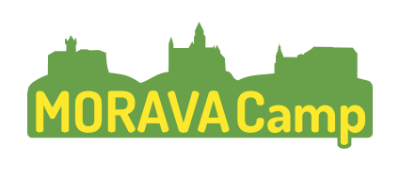 